Составь схему каждого предложения.  Это сложные предложения. Рядом с каждым вопросом ты видишь место для самооценки. Раскрась нужную карточку. Те предложения, при работе с которыми ты испытаешь сомнения, в конце урока сможешь проверить._____________________________________________________________________________С 5 июля по 23 августа  1943 года на Прохоровском поле состоялось крупнейшее танковое сражение в истории, и оно стало переломным этапом в ходе Великой Отечественной войны._________________________________________________________В память о павших в этом страшном сражении поднялась ввысь свеча белокаменного храма, на стенах которого от пола до потолка высечены имена отдавших душу и  жизнь за родину.__________________________________________________________Звонница состоит из четырёх белокаменных пилонов, они олицетворяют четыре года войны, а венчает пилоны золотая сфера, и уже над ней возвышается семиметровая скульптура заступницы и защитницы России. __________________________________________________________Скульптура «Танковый десант» показывает нам  подвиг солдата в Прохоровской битве, как десант размещался на корпусе танка, и, когда танк подходил близко к вражеским окопам, солдаты спрыгивали с него и шли врукопашную.________________________________________________________________________________Александр Николаев направил свой танк Т-34 на немецкий «Тигр» и  совершил первый на Прохоровском поле таран, а  ведь он знал, что весь экипаж погибнет! __________________________________________________________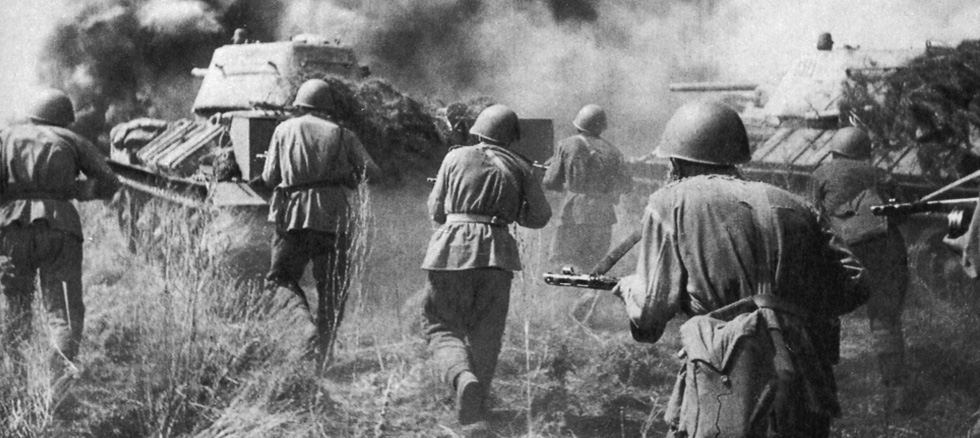 